               Муниципальное дошкольное образовательное учреждение детский сад №14 «Солнышко» города АлуштыКонспект занятия в подготовительной группепо формированию элементарных математических представленийвоспитатель Осипова Г. В.Тема: «Состав числа 6».Цель: Учить составлять число 6 из двух меньших чисел. Закрепить знания детей о геометрических фигурах.Задачи:Обучающие: закрепит состав чисел до 5. Познакомить с составом числа 6.Развивающие: развивать мелкую моторику.Воспитывающие: поддерживать желание и интерес играть  в игры с математическим содержанием.Методы: словесный, наглядный, практический.Демонстрационный материал: колонка, Незнайка, груши, яблоки, цветы, карточки с цифрами от1 до 6, карточки с геометрическими фигурами (круг, овал, квадрат,  треугольник, прямоугольник, ромб), магнитная доска.Раздаточный материал: счетные палочки  двух цветов, нитки, карточки с цифрами от 1 до 6, карточки с геометрическими фигурами, цветные карандаши; фасоль, горох. Пуговицы.Ход НОД:Организационный момент.Воспитатель:Ладошки - вверх, (ладони поворачиваем вверх)Ладошки - вниз, (ладошки поворачиваем вниз)Ладошки - набок (ладошки ставим стеночками)И сжали в кулачок . (сжимаем пальчики)Ладошки вверх подняли (сжимая и разжимая пальцы, поднимаем руки вверх)И здравствуйте – сказали (дети здороваются).Ребята, в нашу группу пришла телеграмма, только она какая-то странная послушайте: «Скоро буду…(интересно - кто это) послушайте загадку:Он известный коротышка,Озорник и шалунишка.Шляпа, галстук – вот приметы.Угадайте кто же это? (Незнайка)Появляется (под музыку) Незнайка: ребята, привет! Я решил стать садовником, мне нужно посадить на две клумбы шесть цветков красного  и желтого цвета, а как я не знаю… Помогите мне, пожалуйста.Воспитатель: ну, что поможем?Дети: да!Д/У «Поможем Незнайке посадить цветы на клумбе»(дети на ковре сажают цветы и проговаривают: 1 желтый цветок и 5 красных цветков будет 6 цветков и т. д.)Воспитатель: а теперь , ребята, давайте поиграем вместе с Незнайкой.Подпрыгните столько раз, сколько я хлопну (6)Присядьте столько раз, сколько раз я стукну молоточком по столу(6) Хлопните столько раз, сколько я топну(6)Ну, что, ребята и Незнайка, вы догадались о каком числе мы будем говорить сегодня?Дети: мы будем говорить о числе 6.Воспитатель: я обозначу число 6, цифрой 6 и прикреплю её на доске.А вы, ребята, выложите цифру 6 на коврике (дети выбирают материал фасоль, горох, пуговицы и выкладывают цифру на ковре)Незнайка: как здорово с вами играть, я теперь знаю цифру 6, а можно я ещё немножко побуду у вас?Дети: да!Воспитатель: а сейчас Д /у «Математическая зарядка».- Назови соседей числа 6.- Назови число на 1 больше, чем число 5.- Назови число на 1 меньше, чем число 7.- Посчитай от 4 до 6.- Посчитай от 6 до .- Назови последующее и предыдущее числа у числа 6.- Из скольких единиц состоит число 6.- Как можно по другому составить число 6 (из двух меньших чисел).Основная часть.Работа с демонстрационным материалом у доски над составом числа 6 из двух меньших чисел. Одновременно работа детей за столами со счетными палочками двух цветов и карточками с цифрами.- Посчитайте, сколько груш на доске? (5)- Добавьте столько яблок, чтобы всего стало 6 фруктов.- Сколько добавили яблок? (1).-  Почему? (Потому  что 5 и 1- это 6).- Обозначьте обе части цифрами. И т. д. аналогично.ФизкультминуткаДружно с вами мы считалиИ про числа рассуждали.А теперь мы дружно всталиСвои косточки размяли.На счёт «раз» - кулак сожмем, На счёт «два» - к плечам прижмём,На «три» - к небесам,На «четыре» - потянулись, На «пять» - друг другу улыбнулись.Воспитатель: ребята, а Незнайка для вас приготовил загадки. Попробуем отгадать?Дети: да!Воспитатель: слушайте внимательно.Незнайка:Три вершины, три угла,Три сторонки-      Кто же я?      2.Ни овал я и не круг,      Треугольнику я друг.     Прямоугольнику я брат,      Ведь зовут меня …      3.Нет углов у меня,      И похож на блюдце я,      На тарелку и на крышку,      На кольцо, на колесо,       Кто же я такой, друзья?Незнайка: молодцы, ребята! Вы отгадываете загадки так же хорошо, как и считаете. Я  приготовил для вас подарки ( Незнайка раздаёт детям карточки с логическими заданиями). А сейчас мне пора уходить, до встречи, ребята! Пальчиковая гимнастика:Есть игрушки у меня(хлопают в ладоши и ударяют кулачками друг о друга попеременно)Паровоз и два коня,Серебристый самолет.Три ракеты, вездеход.Самосвал, подъёмный кран-Настоящий великан.(загибают пальчики на обеих руках)Сколько вместе? Как узнать? Помогите сосчитать?(хлопают в ладоши и ударяют кулачками друг о друга попеременно)Работа с карточками.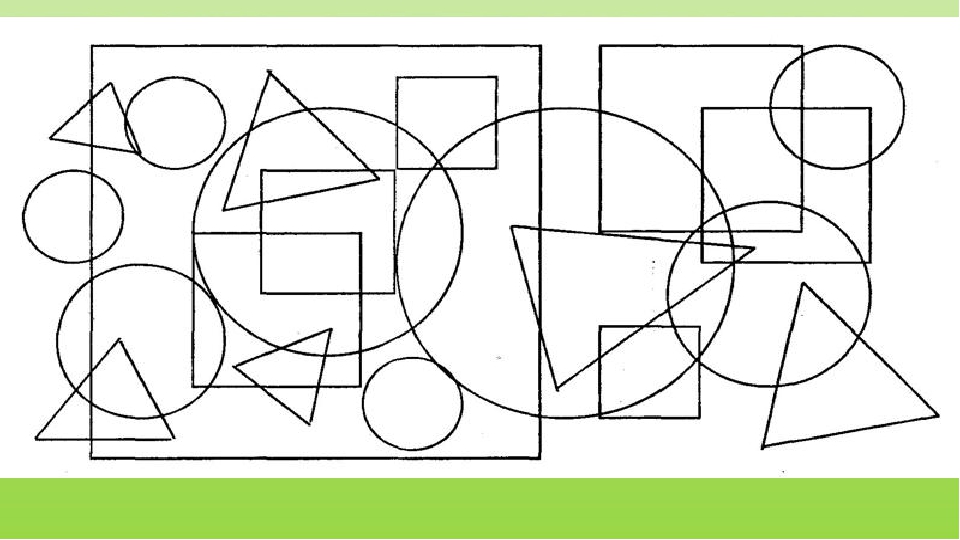 Итог занятия.